Министерство образования Республики БеларусьУчреждение ОбразованияБЕЛОРУССКИЙ ГОСУДАРСТВЕННЫЙ УНИВЕРСИТЕТИНФОРМАТИКИ И РАДИОЭЛЕКТРОНИКИКафедра электроникиЛабораторная работа № 2«Исследование логических элементов и базовых комбинационных блоков»Проверил:									Выполнили:										ст. гр.Минск 2020Порядок выполнения работы:Ознакомиться с методическим описанием лабораторной работы. (Теоретическое описание работы изложено в методическом пособии [1] стр. 88-98).Получить у преподавателя необходимый комплект для проведения лабораторной работы.Собрать схемы, представленные на рисунках 1- 4 данного отчета, для исследования логических элементов «И», «И-НЕ», «ИЛИ-НЕ», «НЕ» соответственно.Устанавливая значения ИСТИНА(1) и ЛОЖЬ(0) на входах каждой из схем, заполнить таблицы 1-4 данного отчета.Поочерёдно собрать схемы, представленные на рисунке 5 а) и б) данного отчета и комбинируя значения ИСТИНА(1) и ЛОЖЬ(0) на входах каждой из схем сравнить таблицы истинности.Собрать схему, представленную на рисунке 6 данного отчета, для исследования принципа работы дешифратора 2:4.Устанавливая значения ИСТИНА(1) и ЛОЖЬ(0) на входах дешифратора заполнить таблицу 6 данного отчета.Собрать схему, представленную на рисунке 8 данного отчета, для исследования принципа работы мультиплексора.Устанавливая значения ИСТИНА(1) и ЛОЖЬ(0) на входах мультиплексора заполнить таблицу 7 данного отчета.Используя карту Карно, составить логическое выражение для мультиплексора.  Собрать схему, представленную на рисунке 10 данного отчета.Устанавливая значения ИСТИНА(1) и ЛОЖЬ(0) на входах сборки заполнить таблицу 8 данного отчета и сравнить ее с таблицей истинности элемента «ИЛИ НЕ».[1] – Электронные приборы. Лабораторный практикум: учеб.-метод. Пособие. В 2 частях. Часть 2: Аналоговые и импульсные устройства / А.Я. Бельский — Минск : БГУИР, 20121 Цель работы1.1 Изучить особенности логических элементов, назначение, принципы работы логических элементов.1.2 Экспериментально исследовать базовые комбинационные блоки (дешифратор, мультиплексор).2 Ход работы2.1 Исследование двухвходового логического элемента «И», построение таблицы истинностиДля исследования постройте схему, изображенную на рисунке 1.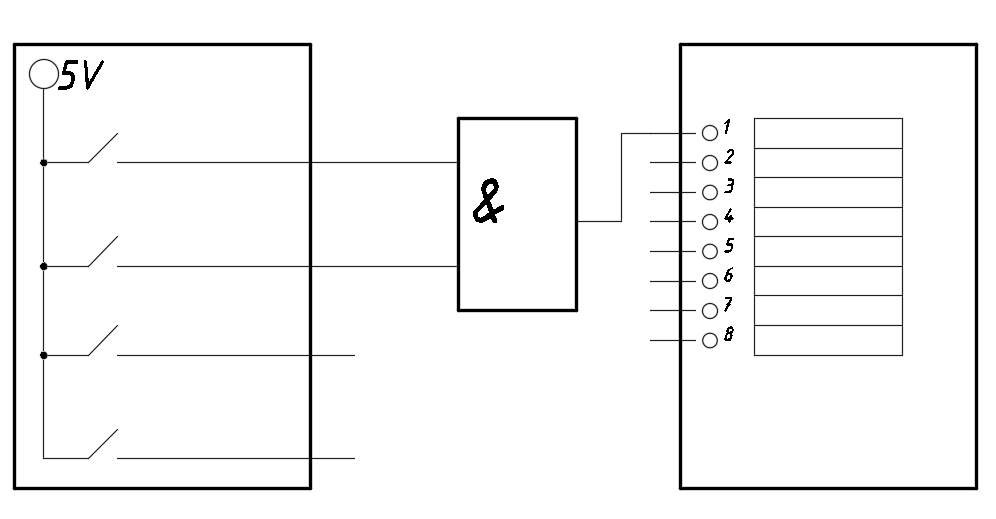 Рисунок 1 – Схема исследования элемента «И»Таблица 1 — Таблица истинности для элемента «И»Исследование двухвходового логического элемента «И-НЕ», построение таблицы истинностиДля исследования постройте схему, изображенную на рисунке 2.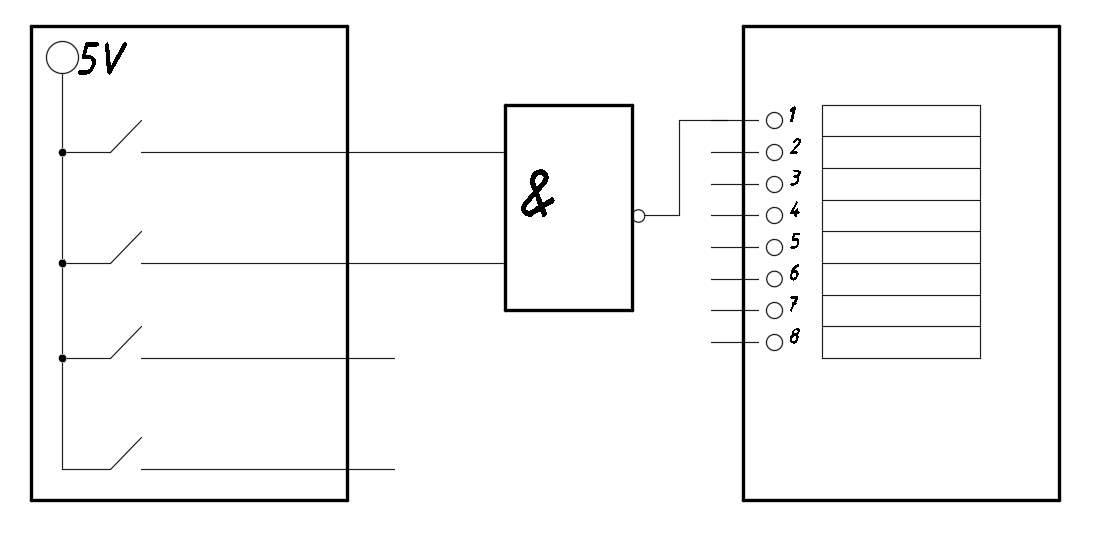 Рисунок 2 — Схема исследования элемента «И-НЕ»Таблица 2 — Таблица истинности для элемента «И-НЕ»2.3 Исследование двухвходового логического элемента «ИЛИ-НЕ», построение таблицы истинностиДля исследования постройте схему, изображенную на рисунке 3.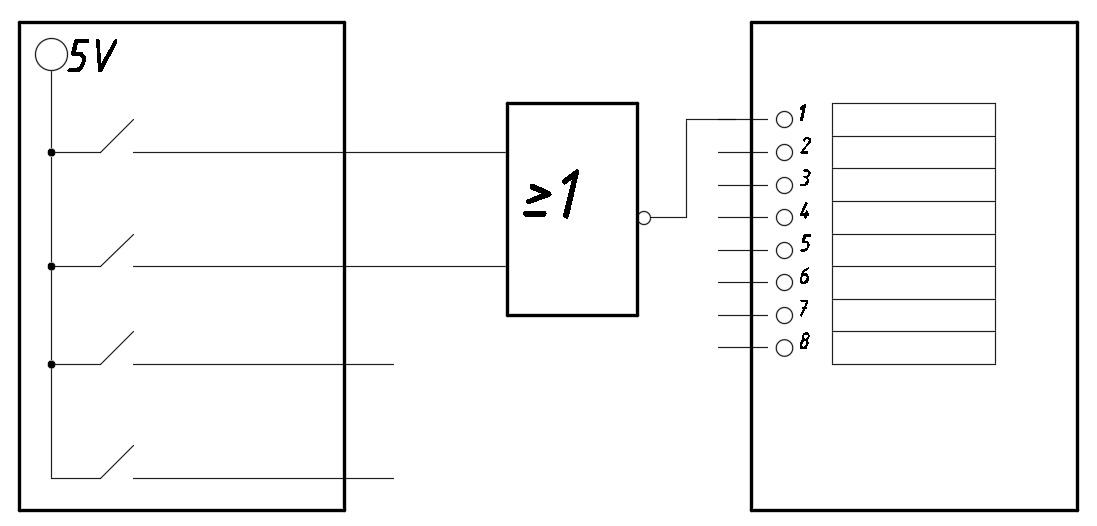 Рисунок 3 – Схема исследования элемента «ИЛИ-НЕ»Таблица 3 — Таблица истинности для элемента «ИЛИ-НЕ»2.4 Исследование инвертора, построение таблицы истинностиИнвертор — логический элемент, преобразующий значение ЛОЖЬ в ИСТИНА и наоборот.Для исследования постройте схему, изображенную на рисунке 4.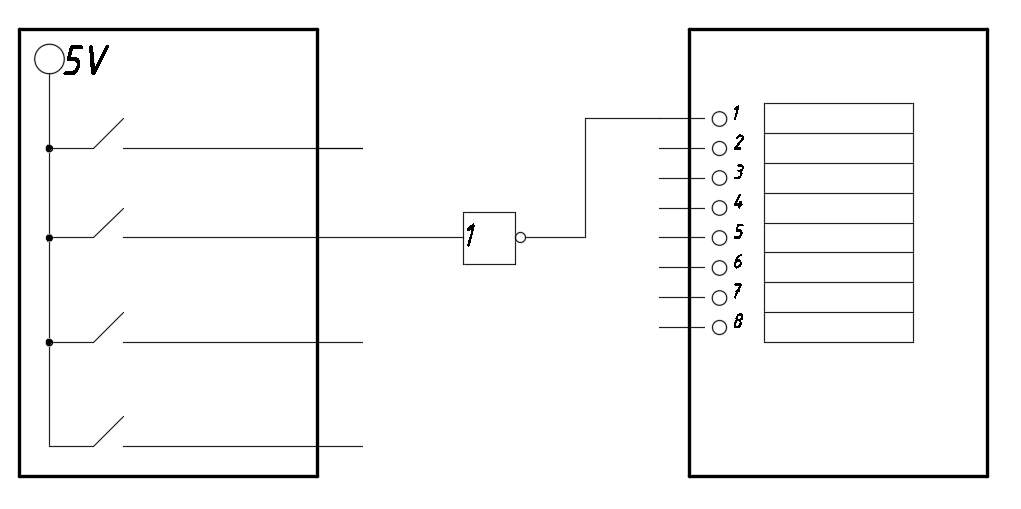 Рисунок 4 – Схема исследования инвертораТаблица 4 — Таблица истинности для инвертора           2.5 Исследование теоремы де-МорганаДля того что бы наглядно и просто понять принцип работы теоремы де-Моргана, постройте поочередно две схемы, приведенные на рисунке 5 а, б.Постройте таблицы истинности для каждой из них и сравните полученные результаты.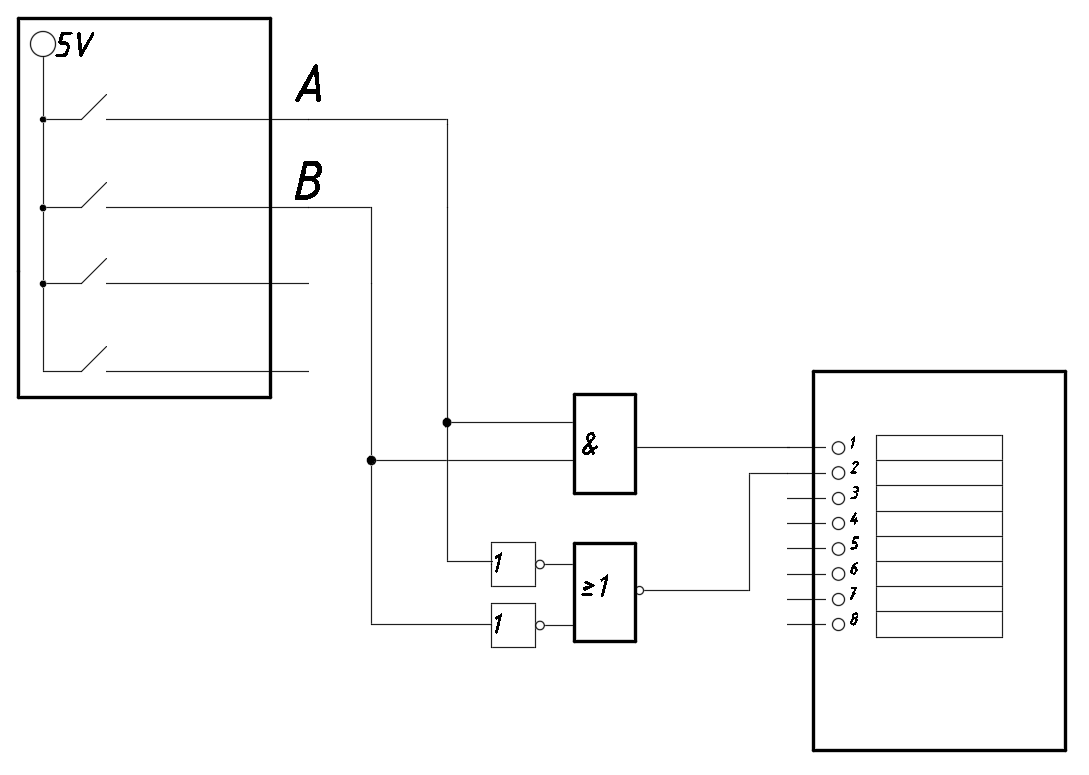   а)                                                                    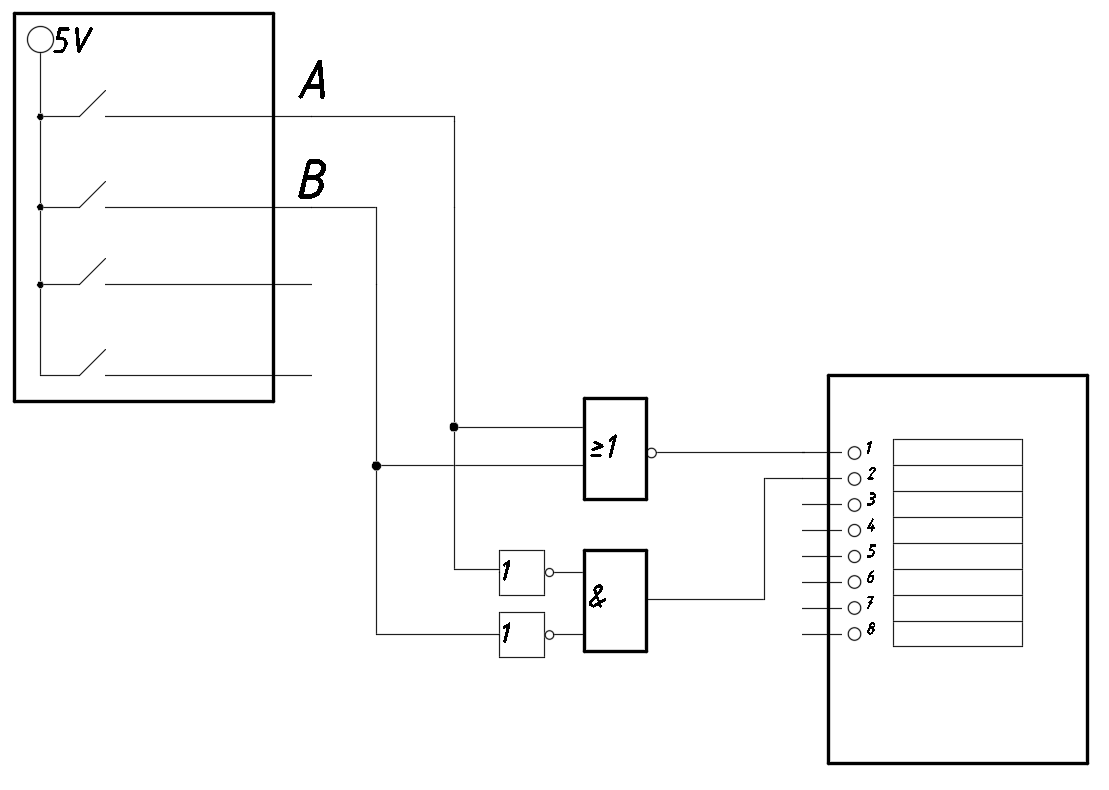 б)Рисунок 5 – Схема исследования теоремы де-МорганаТаблица 5 — Таблица истинности для исследования теоремы де-МорганаИсследование базового комбинационного блока (дешифратора)В общем случае у дешифратора имеется N входов и 2N выходов. Он
выдает единицу строго на один из выходов в зависимости от набора
входных значений.Для исследования дешифратора 2:4, постройте схему, изображенную на рисунке 6.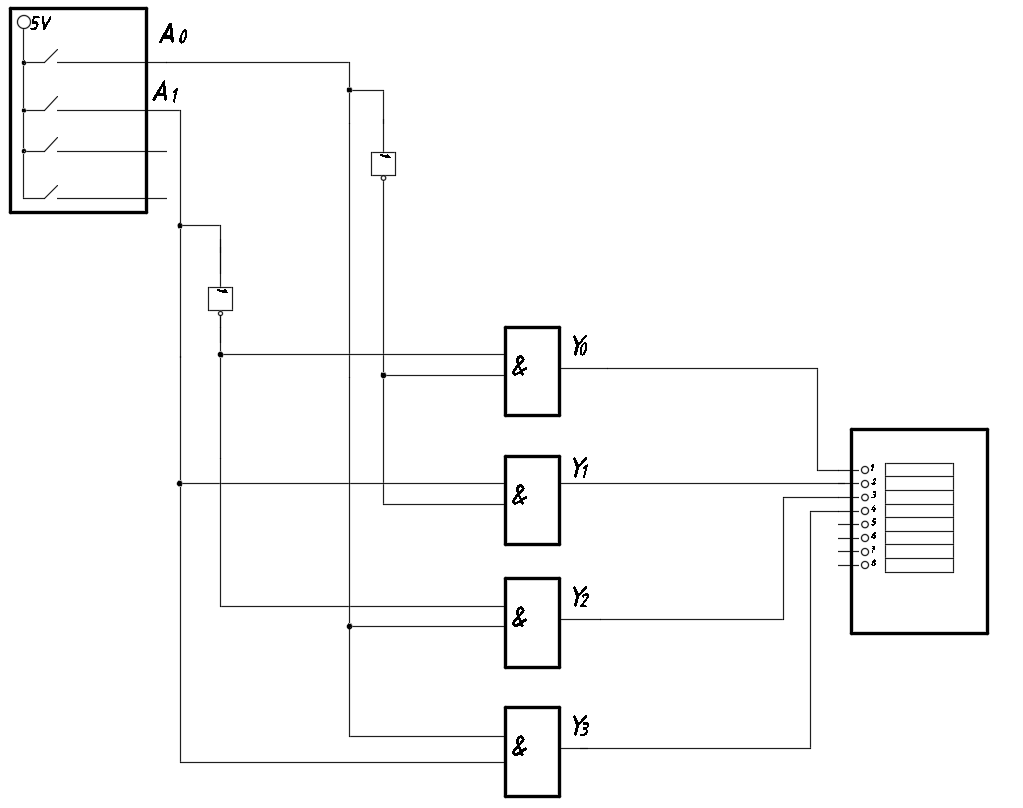 Рисунок 6 – Схема исследования дешифратора 2:4Таблица 6 — Таблица истинности для дешифратора2.7 Исследование базового комбинационного блока (мультиплексора)На рисунке 7 показано условное графическое обозначение и таблица
истинности для двухвходового мультиплексора (2:1) с двумя входами
данных D0 и D1, входом выбора S и одним выходом Y. Мультиплексор передает на выход один из двух входных сигналов данных,
основываясь на сигнале выбора: если S = 0, выход Y = D0, и если S = 1,то выход Y = D1. S также называют управляющим сигналом, так как он управляет поведением мультиплексора.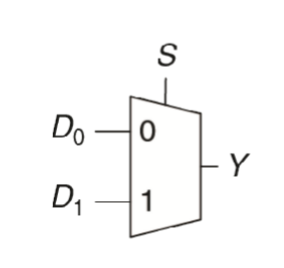 Рисунок 7 — условное обозначение мультиплексораПостройте схему, приведенную на рисунке 8.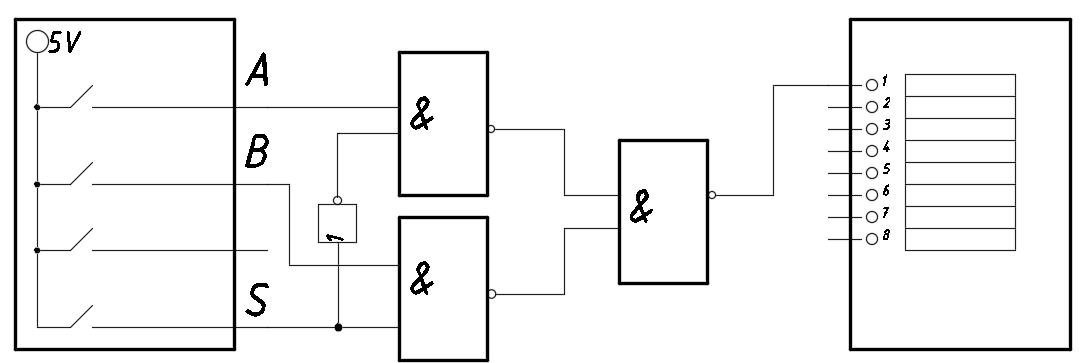 Рисунок 8 — Схема исследования мультиплексораТаблица 7 — Таблица истинности для мультиплексораПо таблице 7 составьте карту Карно и запишите логическое выражение для мультиплексора.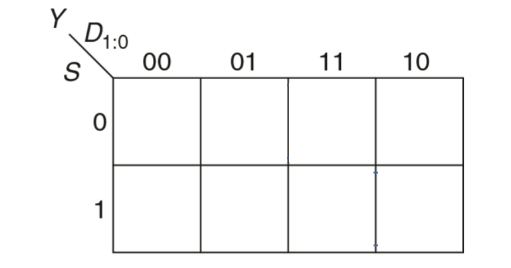 Рисунок 9 – Карта Карно мультиплексора Исследование базиса ШеффераПостройте схему, приведенную на рисунке 10, и заполните таблицу истинности (таблица 8):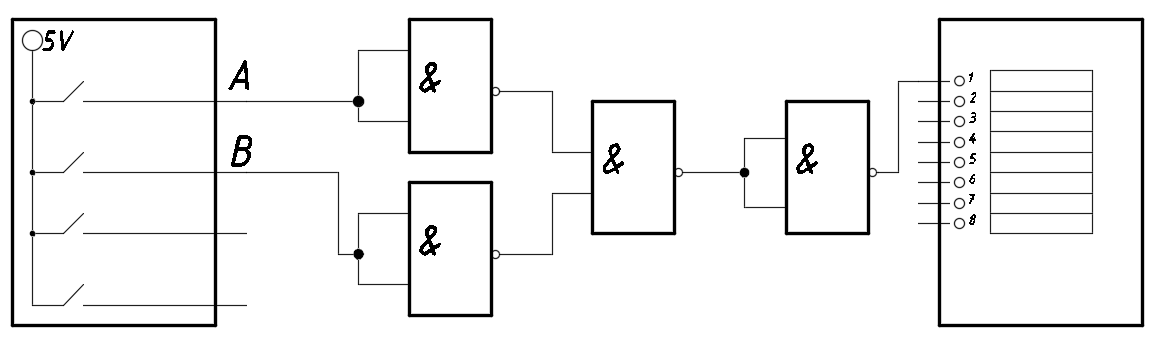 Рисунок 10 – Исследование эквивалента «ИЛИ-НЕ» в базисе ШеффераТаблица 8 — таблица истинности для эквивалентной схемы3 Выводы:        A         B       Y00011011 ABY00011011ABY00011011AY01ВходВходСхема аСхема аСхема бСхема бABY1Y2Y1Y200011011A0A1Y3Y2Y1Y000011011SABY000001010011100101110111ABY00011011